İLANLI USUL İÇİN STANDART GAZETE İLANI FORMU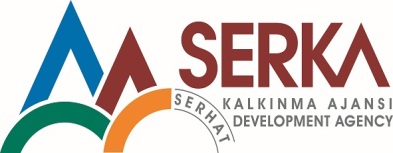 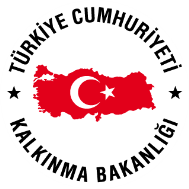 TARİHİ YAPIYA HAYAT VEREN TURIZM PROJESİ MAL ALIMI VE YAPIM İŞİ İÇİN İHALE İLANI Mustafa ERDOĞDU , Serhat Kalkınma Ajansı İKTİSADİ GELİŞME MALİ DESTEK PROGRAMI-5 Programı kapsamında sağlanan mali destek ile Kars ilinde  TARİHİ YAPIYA HAYAT VEREN TURIZM PROJESİ  için bir mal alımı ve yapım işi ihalesi sonuçlandırmayı planlamaktadır.LOT 1:  BEYAZ EŞYA VE ELEKTRİK-ELEKTRONİK MALZEMELOT 2:  MOBİLYA VE EKİPMANLARILOT 3:  TEKSTİL VE MEFRUŞATLOT 4:  OTEL EKİPMANLARILOT 5:  EĞLENCE VE OYUN PARKI MALZEMELERİ İhaleye katılım koşulları, isteklilerde aranacak teknik ve mali bilgileri de içeren İhale Dosyası < Kaleiçi Mah. Celal Baba Cad. No : 52 KARS Merkez/KARS TÜRKİYE > adresinden veya < www.serka.gov.tr > internet adreslerinden temin edilebilir. Teklif teslimi için son tarih, saati ve yeri  02.09.2015 Çarşamba Günü Saat 15.00 Kaleiçi Mah. Celal Baba Cad. No : 52 KARS Merkez/KARS TÜRKİYE İrtibat Kişisi: Adı Soyadı: MUSTAFA ERDOĞDUTel: (530) 422 9602Faks:E-posta: bahaonur82@gmail.comGerekli ek bilgi ya da açıklamalar; www.serka.gov.tr adresinde yayınlanacaktır.Teklifler, 02.09.2015 tarihinde, saat 15:00’da ve Kaleiçi Mah. Celal Baba Cad. No : 52 KARS Merkez/KARS TÜRKİYE adresinde yapılacak oturumda açılacaktır. 